CUMPLIMENTAR ESTE FORMULARIO E ENVIAR A  reunionagapap@trevisani.es 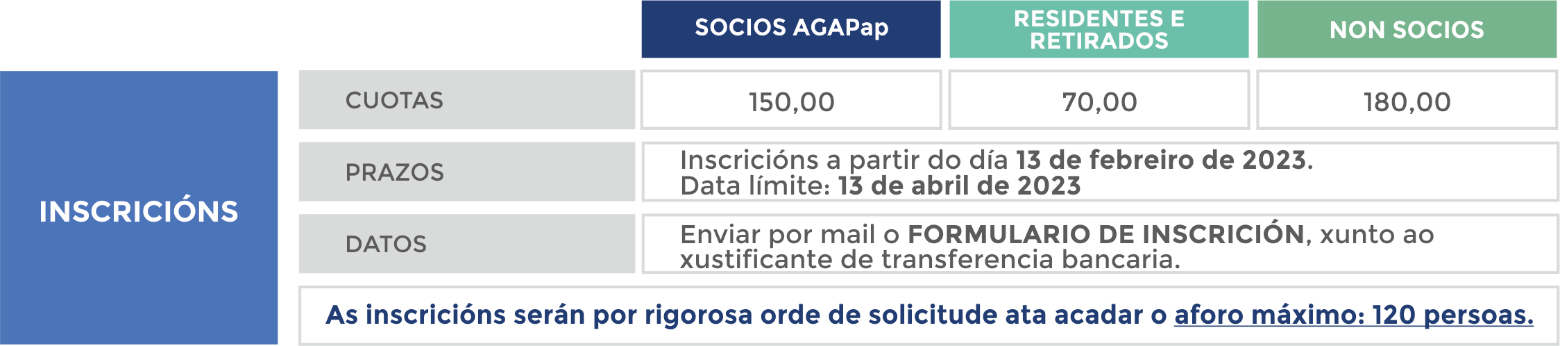 DATOS ASISTENTEMÉTODO DE PAGO Imprescindible adxuntar copia escaneada ou fotografía do ingreso ou transferencia bancaria á seguinte conta bancaria:A INSCRICIÓN SERÁ CONFIRMADA MEDIANTE CORREO ELECTRÓNICONOME E APELIDOSNIFEnderezo postalCorreo electrónicoTeléfonoCentro de traballoTitulaciónSocio AGAPapSI             NON RetiradoSI             NON MIR de PediatríaSI             NON Indique no caso, alerxias ou intolerancias alimentariasXV REUNIÓN AGAPapEntidade bancariaABANCAIBANES48 2080 0375 1530 4000 8707